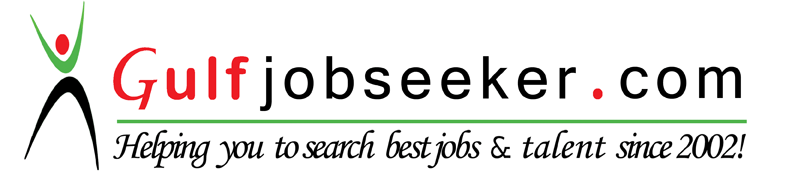 Whats app  Mobile:+971504753686 Gulfjobseeker.com CV No:259710E-mail: gulfjobseeker@gmail.com……………………………………………………………………………………………………………………………………………………………OBJECTIVES: To be in a position where I can maximize my potentials as productive and active individual giving quality performance at all times for the attainment of the goal of the organization I aim to be part of.DESIRED POSITION: Receptionist/ Office Staff / Kitchen StaffPERSONAL INFORMATIONAge : 					23Civil Status:				SingleDate of Birth:				August 28, 1992Languages/Dialects Spoken:		English, Filipino, CebuanoInterest/Hobbies:			Listening Music, TravelEDUCATION QUALIFICATIONMatinaAplaya Elementary School                              1999-2005Daniel R. Aguinaldo National High School                2005-2009Brokenshire College                                                    2009-2013Bachelor of Science Hotel and Restaurant ManagementSKILLS:				Cooking, Microsoft Office (Word,Exel,Power Point)Communication, Organizational, Interpersonal, Time management and NegotiatingPRACTICUMApril 28 – May 08, 2010		240 hrs- Onboard & Landbase					Gloria De Dapitan, Dakak Resort, Conchita Hotel					And April 09 – May 03.2012		On the Job Training in Front Desk {Landbase)					Tinhat Boutique HotelMarch 29,2011			Housekeeping NC IIWORK EXPERIENCE08/29/2015Novotel Hotel / Dubai Al Barsha- Room Attendant.Prepare necessary material required to accomplish daily tasksExecute assigned hallway cleaning, and all other area requested by ManagerPractice safe working habits, including bending and lifting appropriately to avoid injury, reporting hazards, appropriate use of cleaning chemicals and working to minimize tripping hazardsReport any damages or repairs to the correct departmentReport every lost and found item to  the Housekeeping ManagerMaintain cleanness and organization of work areas such as linen closet, common storage	rooms, etc. Always greet guests in a friendly and professional manner  Uniform and personal appearance are kept clean and professional Food & Beverage / Catering	Dubai World Trade CentrePerform standardized opening and closing suites procedures  Must work well individually and as part of a team Must maintain high standards of cleanliness and acceptable levels of suites appearance at all times Required to work weekends & weeknights and on occasion be available to cover shifts Be knowledgeable about suite rental contact information, any specials/features, and other event day/nightinformation Always come prepared for a shift with a note pad, corkscrew, bottle opener, small float of change, and pens Must handle cash, be familiar with credit/debit card procedures, and be responsible for large sums of money at times Must be courteous, pleasant, and well groomed at all times12/05/2014 - 07/25/2015Tiny Kitchen - Kitchen Staff- / Torres Street Davao CityClean work areas, equipment, utensils, dishes, and silverware.Store food in designated containers and storage areas to prevent spoilage.Prepare a variety of foods according to customers' orders or supervisors' instructions, following approved procedures.Package take-out foods and/or serve food to customers.Portion and wrap the food, or place it directly on plates for service to patrons.Place food trays over food warmers for immediate service, or store them in refrigerated storage cabinets.05/2014 – 07/2014 Office Secretary	-Davao Korean Association/ Dona Vicenta, Bajada Davao CityPrepares reports by collecting informationOrganizes work by reading and routing correspondence; collecting information; initiating telecommunications	12/2013 on callWaitress- World Palace/ Sandawa, Davao CityOrganization before the service, meeting with the chefProfessional and friendly. (Even in tough situations)Great attention to detail.CERTIFICATES OF PARTICIPATIONDecember 07, 2012					Food Service SeminarDecember 14, 2012					Bartending SeminarJanuary 11, 2013					Basic Culinary SeminarJanuary 21, 2013					Housekeeping Management SeminarFebruary 01, 2013					Flower Arrangement SeminarFebruary 08, 2013					Personality Development and Work					                        Ethics SeminarFebruary 13, 2013					Front Office SeminarProgram HeadBrokenshire CollegeMadapo Hills, Davao CityMobile Number: 0923596620Dear Sir/Ma'am,In view of my firm and honest belief that could support the noble objective of your prestigious establishment, I would like to take the privilege of presenting myself as a prospective applicant to any position that is within my capacity to fill.I am confident enough to assert that my qualification in my right attitude towards work would fit me in whatever endeavor I am exposed to, should I be fortunately given the chance to work with you.I assuredly believe that I have the ability to handle the position necessary for the competent handling if the duties and responsibilities you require. I am accurate and orderly in my work, also flexible, adaptable, easy to learn, hardworking, competitive and I could be useful to many ways. I believe that improvement one has contributed for the betterment of that entire work-group, which I willing to be a part.Herewith are the papers pertinent to my application for your perusal and would most welcome the chance for an interview with you at your most convenient time.The Lord Blesses you and keeps you!!!